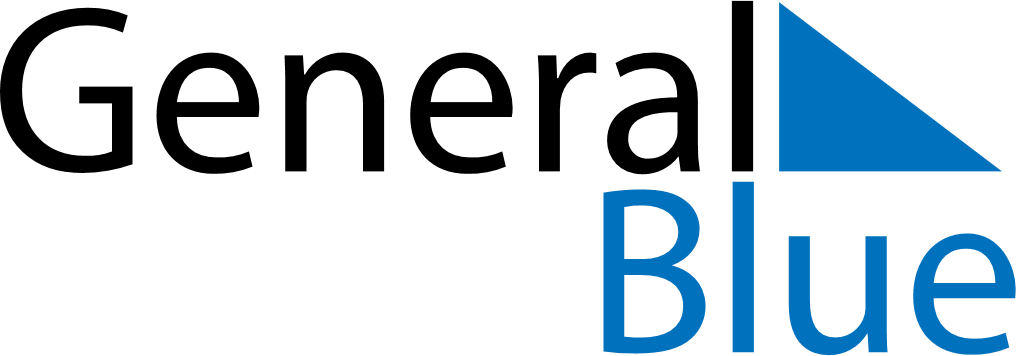 Q4 of 2020ChinaQ4 of 2020ChinaQ4 of 2020ChinaQ4 of 2020ChinaQ4 of 2020ChinaQ4 of 2020ChinaQ4 of 2020ChinaOctober 2020October 2020October 2020October 2020October 2020October 2020October 2020October 2020October 2020MondayTuesdayTuesdayWednesdayThursdayFridaySaturdaySunday123456678910111213131415161718192020212223242526272728293031November 2020November 2020November 2020November 2020November 2020November 2020November 2020November 2020November 2020MondayTuesdayTuesdayWednesdayThursdayFridaySaturdaySunday1233456789101011121314151617171819202122232424252627282930December 2020December 2020December 2020December 2020December 2020December 2020December 2020December 2020December 2020MondayTuesdayTuesdayWednesdayThursdayFridaySaturdaySunday1123456788910111213141515161718192021222223242526272829293031Oct 1: National Day
Oct 1: Mid-Autumn FestivalOct 2: National DayOct 3: National Day